    ПроектР Е Ш Е Н И Ер.п. Усть-Абакан       от ______ 2020г.                                                                                                           №  ____Об отмене решения Совета депутатов Усть-Абаканского района от 23.06.2020 № 19 «Об утверждении условий и способов приватизации объектов муниципального движимого имущества, включенных в прогнозный план (программу) приватизации муниципального имущества Усть-Абаканского района 2020 год»Рассмотрев ходатайство Главы Усть-Абаканского района, в соответствии с Федеральным законом от 21.12.2001 № 178-ФЗ «О приватизации государственного и муниципального имущества», руководствуясь пунктом 5.1 Положения «О порядке и условиях приватизации муниципального имущества муниципального образования Усть-Абаканский район», утвержденного решением Совета депутатов Усть-Абаканского района от 19.12.2013 № 104, статьей 23 Устава муниципального образования Усть-Абаканский район Республики Хакасия, Совет депутатов Усть-Абаканского района Республики ХакасияРЕШИЛ:1. Решение Совета депутатов Усть-Абаканского района от 23.06.2020 № 19 «Об утверждении условий и способов приватизации объектов муниципального движимого имущества, включенных в прогнозный план (программу) приватизации муниципального имущества Усть-Абаканского района 2020 год» - отменить. 2. Решение вступает в силу после его официального опубликования в газете «Усть-Абаканские известия официальные».Председатель Совета депутатов		         	                     ГлаваУсть-Абаканского района                                   		          Усть-Абаканского района___________ В.М. Владимиров			                     ___________Е.В. Егорова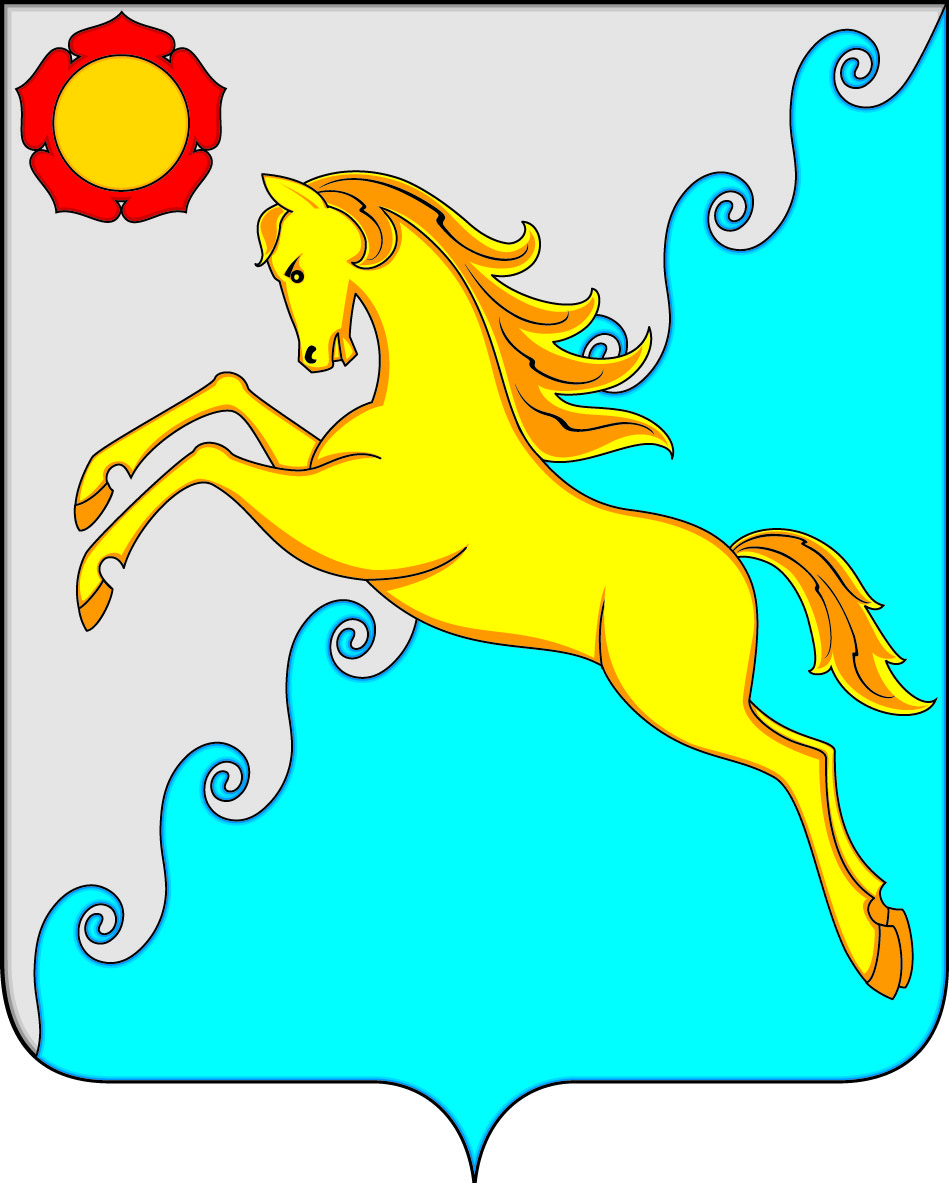 СОВЕТ ДЕПУТАТОВ УСТЬ-АБАКАНСКОГО РАЙОНАРЕСПУБЛИКИ ХАКАСИЯ